1	Wasser wird erwärmt. Im untenstehenden Diagramm ist der Zusammenhang zwischen der zugeführten Energie  und der Temperaturerhöhung  dargestellt. 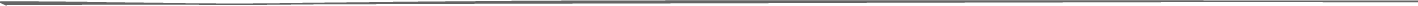 1.3	Ermitteln Sie, wie viel Liter Wasser erwärmt wurden.2	Die spezifische Wärmekapazität beschreibt den Zusammenhang zwischen einer Temperaturänderung und der Änderung der thermischen Energie eines Körpers.2.1	Erläutern Sie den Unterschied zwischen den spezifischen Wärmekapazitäten cV und cp.2.2	Ermitteln Sie aus den spezifischen Wärmekapazitäten    und    von 
Sauerstoff (O2) die entsprechenden molaren Wärmekapazitäten CVm und Cpm. Berechnen Sie daraus die 
Konstante R.1	Wasser wird erwärmt. Im untenstehenden Diagramm ist der Zusammenhang zwischen der zugeführten Energie  und der Temperaturerhöhung  dargestellt. 1.3	Ermitteln Sie, wie viel Liter Wasser erwärmt wurden.2	Die spezifische Wärmekapazität beschreibt den Zusammenhang zwischen einer Temperaturänderung und der Änderung der thermischen Energie eines Körpers.2.1	Erläutern Sie den Unterschied zwischen den spezifischen Wärmekapazitäten cV und cp.2.2	Ermitteln Sie aus den spezifischen Wärmekapazitäten    und    von 
Sauerstoff (O2) die entsprechenden molaren Wärmekapazitäten CVm und Cpm. Berechnen Sie daraus die 
Konstante R.Änderung der thermischen Energie – Wärmekapazitäten 1.1	Beschreiben Sie den dargestellten Zusammenhang.1.2	Entnehmen Sie dem Diagramm, wie viel Energie für eine Temperaturerhöhung um 4 Kelvin notwendig ist.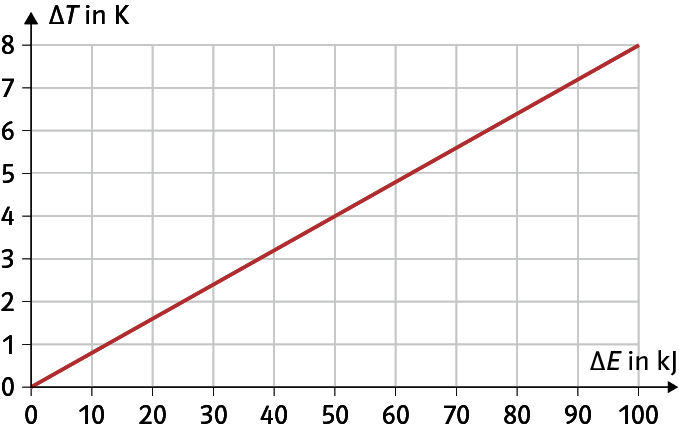 Änderung der thermischen Energie – Wärmekapazitäten – Lösung1.1	Beschreiben Sie den dargestellten Zusammenhang.1.2	Entnehmen Sie dem Diagramm, wie viel Energie für eine Temperaturerhöhung um 4 Kelvin notwendig ist.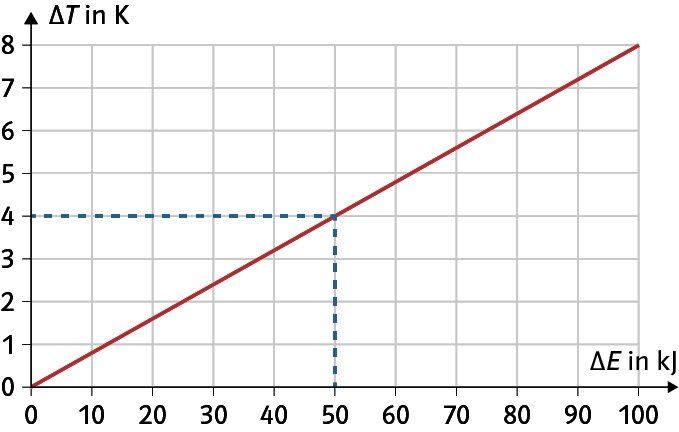 Gegeben:  ;    ;    Lösung:    Der Wert cp gibt die spezifische Wärmekapazität für den Fall an, dass der Gasdruck bei der Temperaturerhöhung konstant ist. Der Wert c V gibt die spezifische Wärme-kapazität für den Fall an, dass das Volumen bei der Temperaturerhöhung konstantist. Die beiden Werte unterscheiden sich, da bei konstantem Volumen weniger Energie für die Temperaturerhöhung erforderlich ist.molare Masse von Sauerstoff (O2): 